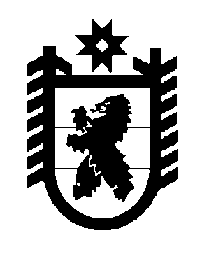 Российская Федерация Республика Карелия    ПРАВИТЕЛЬСТВО РЕСПУБЛИКИ КАРЕЛИЯРАСПОРЯЖЕНИЕот  15 июня 2017 года № 332р-Пг. Петрозаводск Одобрить и подписать Дополнительное соглашение № 3 между некоммерческой организацией «Фонд развития моногородов» и Правительством Республики Карелия к Соглашению от 23 сентября                       2015 года № 06-22-04 о софинансировании расходов Республики Карелия в целях реализации мероприятий по строительству и (или) реконструкции объектов инфраструктуры, необходимых для реализации новых инвестиционных проектов в муниципальном образовании Надвоицкое городское поселение. Временно исполняющий обязанности
 Главы Республики Карелия                                                   А.О. Парфенчиков